Latihan 3 :Gambarlah struktur organisasi berikut ini:Latihan 4 :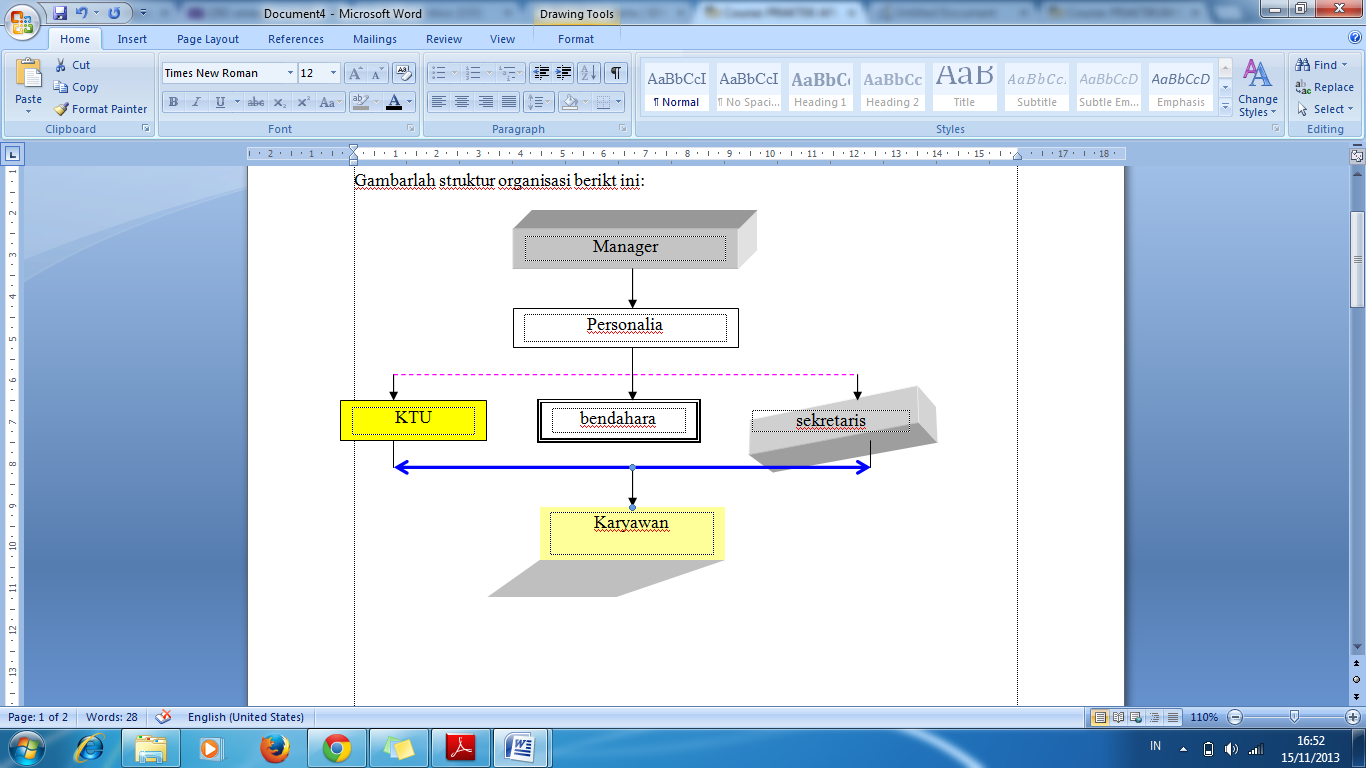 Buatlah denah lokasi seperti berikut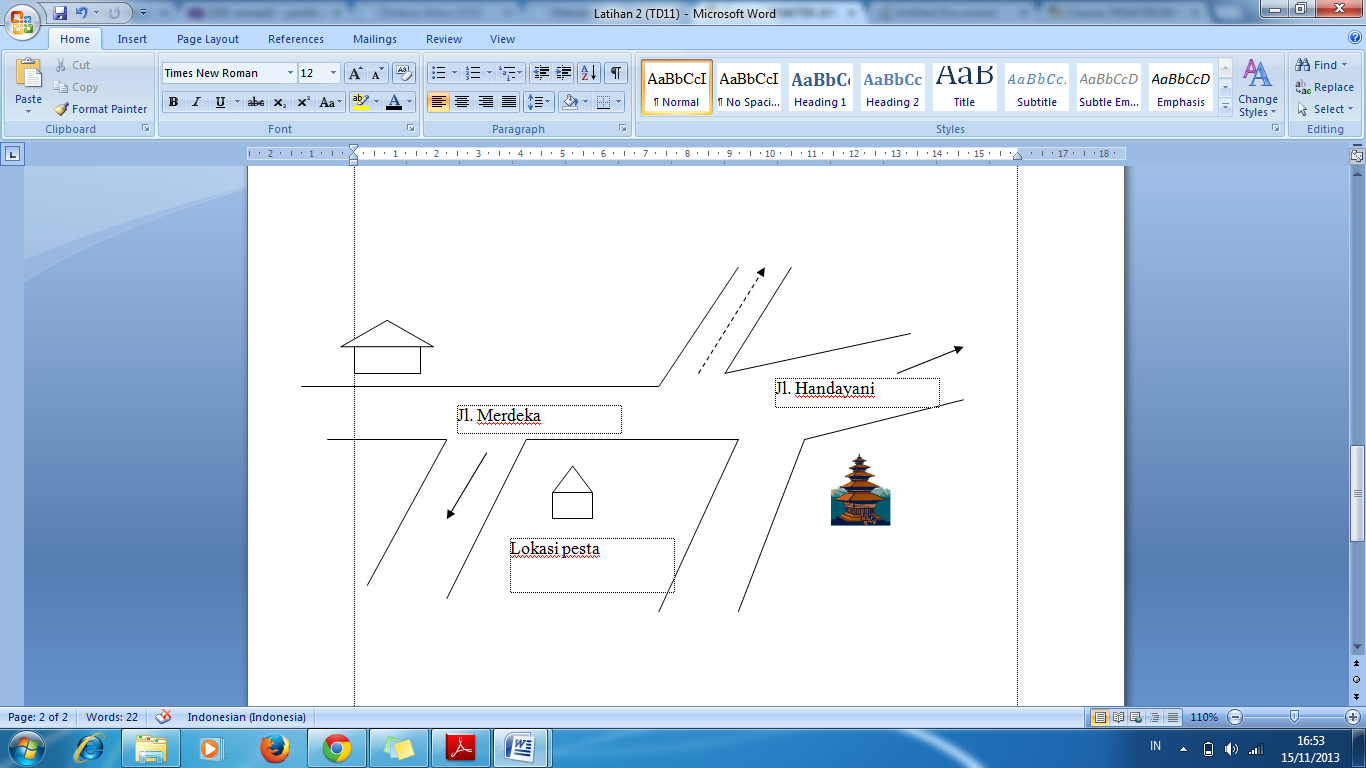 